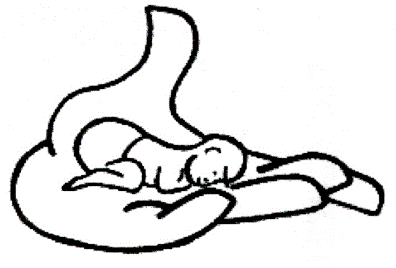 ______________________________________________________________                                                                          Palivizumab (Synagis) imunizācijas rekomendācijas 2015./2016. gada RSV vīrusu sezonai priekšlaikus dzimušajiem un slimajiem jaundzimušajiem	Latvijas Neonatologu biedrība un Latvijas Pediatru asociācija ir izstrādājusi rekomendācijas Palivizumab (Synagis) imunizācijai priekšlaikus dzimušajiem un slimajiem jaundzimušajiem 2015.g./2016.g-2017./2018.g RSV sezonām.            Izanalizējot iepriekšējo gadu epidemioloģisko situāciju Latvijā, redzam, ka RSV saslimstība strauji pieaug 49./50. gada nedēļā, tāpēc mērķtiecīgi būtu imunizāciju uzsākt decembra mēnesī (nevis novembrī kā iepriekšējos gados.).       Šīs rekomendācijas ir izveidotas pamatojoties uz Eiropas valstu un ASV zinātniskajiem pētījumiem un UK un ASV jaunākajām vadlīnijām.Rekomendācijas RSV infekciju profilaksei ar Palivizumab  2015./2016. – 2017./2018. gadu RSV sezonāmPiezīmes:Riska grupas jaundzimušajam RSV sezonas laikā, pirmā Palivizumab deva ir jāsaņem 48-72 stundu laikā pirms izrakstīšanās no jaundzimušo nodaļas vai tūlīt pēc izrakstīšanās.Palivizumab profilakse ir jāpārtrauc tiem zīdaiņiem, kuri uzsākuši profilakses kursu, bet tā laikā saslimuši ar RSV infekciju.DiagnozeMaksimālais devuskaitsVecums (mēnešos) RSV sezonas sākumā≤ 12 mēnešiPriekšlaikus dzimis bērns ≤ 28 gest. ned. + 6 dienas (gestācijas vecums dzimstot)5jāPriekšlaikus dzimis bērns < 32. gest. ned. +0 dienas (gestācijas vecums dzimstot) ar bronhopulmonālu displāziju (BPD)/hronisku plaušu slimību5jāPriekšlaikus dzimis bērns ar hemodinamiski nozīmīgu acianotisku iedzimtu sirdskaitiVAIBērns ar acianotisku vai cianotisku iedzimtu sirdskaiti ar nopietnu pavadošo saslimšanu, parasti multiorgānu5jāZīdaiņi ar smagu imūndeficītu5jāZīdaiņi ar neiromuskulāru saslimšanu vai iedzimtu elpošanas orgānu  patoloģiju, kas samazina sekrēta izvadīšanu no elpošanas ceļiem sakarā ar neefektīvu klepu5jā